Date: 5th May 2018Chair Person: Mary BradleyClerk: Becx Carter, 40 Windebrowe Avenue, Keswick, Cumbria, CA12 4JATel: 077866 78283 broughtonparishclerk@hotmail.comDear CouncillorYou are summoned to attend the next meeting of the Broughton Parish Council, which will be held in the Village Hall, Little Broughton on Tuesday 15th May 2018 at 19:00. If you are unable to attend, please pass your apologies to the clerk in advance of the meeting. The Agenda is printed below and I hope you will be able to attend. Yours sincerely,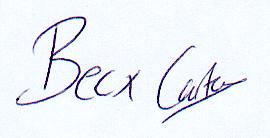 Parish Clerk84/18 Election of Chairman	To elect a Chairman for the year 18-19 and receive their Declaration of Acceptance of Office85/18 Election of a Vice Chairman	To election a Vice-Chairman for the year 18-1986/18 Apologies for absenceTo receive and accept apologies and note the reasons for absence87/18 Chairman’s Announcements88/18 Requests for dispensations and declaration of interestsi. Request for DispensationThe clerk to report any requests received since the previous meeting for dispensations to speak and\or vote on any matter where a member has a disclosable pecuniary interest. To receive declarations by elected and co-opted members of interests in respect of items on this agenda.ii. Declarations of InterestMembers are reminded that, in accordance with the revised Code of Conduct, they are required to declare any disclosable pecuniary interests or other registrable interests which have not already been declared in the Council’s Register of Interests.  (It is a criminal offence not to declare a disclosable pecuniary interest either in the Register or at the meeting.) Members may, however, also decide, in the interests of clarity and transparency, to declare at this point in the meeting, any such disclosable pecuniary interests which they have already declared in the Register, as well as any other registrable or other interests.If a Member requires advice on any item involving a possible declaration of interest which could affect his/her ability to speak and/or vote, he/she is advised to contact the clerk at least 24 hours in advance of the meeting.89/18 Minutes of the meeting held 17th April 2018 To authorise the Chairman to sign, as a correct record the minutes of the last Parish Council Meeting90/18 Youth Shelters/Youth Space- 91/18 Police Matters92/18 Public Participation (Max 3 mins per person) Max session length 10minsThe Chairman will, at her discretion, allow members of the public to address the meeting, in relation to the business to be transacted at this meeting and to bring matters to the attention of the Council for consideration, and/or inclusion, on a future agenda. No decisions or responses need be provided at this juncture.  93/18 Applications for co-option (1 vacancy)94/18 Update on matters arising from previous meetings Youth ClubFinger Posts95/18 Clerks ReportSee Clerks Report circulated with this agenda96/18 Play-area To receive the Play Area independent inspection for 201897/18 Reports from visiting councillors- For information98/18 Reports on other meetings attended- For information99/18 AllotmentsResolutions as per circulated paper-Circulated to all prior to the meeting.100/18 Parish Maintenance-Locations for work to be suggested/works to be considered101/18 Highways MattersResponse from CCC re Traffic Regulation Order for Great Broughton102/18 Correspondence- For DiscussionOther items of correspondence for information are listed in the Clerks ReportLetter from Mrs A Jefferson re the Church Car Park Community Governance Review Schedule of Meetings ABC Letter re Footway LightingTo Note Update from NALC on GDPR and Data Protection OfficersConsultation on Broughton Children’s Carnival 2018 Road ClosureLetter from Mr Palmer re Allotments 
mogestion for commarative installations for key residents- Fspeed limit to the Railway Abbutments on the timescale for next yea103/18 Planning ApplicationsA revised list will be circulated at the meeting if required due to timescales.104/18 Planning Decisions 105/18 Finance, Accounts Payment of Accounts- Listed on Statement of AccountsApproval of Bank Reconciliation and Spend against Budget for MayTo receive internal auditors reportTo approve annual statements of governanceTo approve the end of Year accounts & statement of variance To consider and approve the insurance renewal for Broughton PC. 106/18	Consideration & Approval of Governance Documents. New standing orders New Data Protection Policy New Broughton Parish Council Privacy NoticeTo approve the proposed timescale for the implantation of remaining General Data Protection Regulation Policies. Asset RegisterRisk AssessmentRisk Management PolicyFinancial RegulationsComplaints Procedure107/18 Councillors Matters An opportunity for Councillors to raise new issues- No decisions can be made on these matters, but the Clerk may make investigations and/or they may be placed on a future agenda of the Council 86/18 Date of next meeting 26th June 2018 at 19:00  RefLocationProposalDecision2/2018/0026Land adjacent to Soddy Gap Lodge, Moor RoadOutline application for single dwellingApproved with conditions 